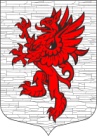 СОВЕТ ДЕПУТАТОВМУНИЦИПАЛЬНОГО ОБРАЗОВАНИЯЛОПУХИНСКОЕ СЕЛЬСКОЕ ПОСЕЛЕНИЕМО ЛОМОНОСОВСКИЙ МУНИЦИПАЛЬНЫЙ РАЙОНЛЕНИНГРАДСКОЙ ОБЛАСТИтретий созыв___ сентября  2015года                                                                    д. ЛопухинкаРЕШЕНИЕ № ___Об утверждении Положения  об оказании единовременной материальной помощи населениюмуниципального  образования Лопухинское сельское поселение В соответствии со ст.20 ФЗ от 06.10.2003 №131-ФЗ «Об общих принципах организации местного самоуправления в Российской Федерации»,  Уставом муниципального  образования Лопухинское сельское поселение  Совет депутатов муниципального  образования Лопухинское сельское поселение  МО Ломоносовский муниципальный район Ленинградской области решил:Утвердить Положение об оказании единовременной материальной помощи населению муниципального  образования Лопухинское сельское поселение, согласно приложению. Приложение на 1 листе.При рассмотрении бюджета муниципального  образования Лопухинское сельское поселение на 2016 год, предусмотреть денежные средства для реализации данного решения. Решение вступает в силу с 1 января 2016 года. Настоящее решение разместить (обнародовать) на официальном сайте МО Лопухинское сельское поселение в информационно-телекоммуникационной сети Интернет.Контроль за исполнением настоящего решения оставляю за собой. Глава муниципального образования Лопухинское сельское поселение                                             Ю.Г. РомановПриложениек Решению Совета депутатов муниципального  образования Лопухинское сельское поселение от __.__.2015 года №___ПОЛОЖЕНИЕоб оказании единовременной материальной помощи населению муниципального  образования Лопухинское сельское поселениеЕдиновременная материальная помощь оказывается жителям муниципального образования Лопухинское сельское поселение из числа малоимущих и социально незащищенных категорий граждан в виде адресной социальной помощи (в денежной и натуральной формах) за счет средств бюджета муниципального образования Лопухинское сельское поселение, на основании Решения Совета депутатов муниципального образования Лопухинское сельское поселение. Единовременная материальная помощь предоставляется исходя из конкретной жизненной ситуации и материального положения заявителя. Единовременная материальная помощь – это дополнительные меры социальной поддержки, которые оказываются жителям муниципального образования Лопухинское сельское поселение, и предоставляется в размере не более 5000 рублей. Право на предоставление единовременной материальной помощи распространяется на граждан, имеющих: 1) постоянную регистрацию по месту жительства на территории муниципального образования город Коммунар; 2) уровень дохода на каждого члены семьи ниже прожиточного минимума, установленного законодательством для работающих и неработающих граждан. Для решения вопроса о предоставлении единовременной материальной помощи граждане предоставляют в местную администрацию муниципального  образования Лопухинское сельское поселение: - заявление с описанием возникшей жизненной ситуации; - копия паспорта; - справка формы №9; - справка о доходах всех членов семьи, в т.ч. и заявителя; - иные документы, подтверждающие наличие оснований для предоставления материальной помощи. Решение об оказании материальной помощи должно быть рассмотрено в течение 1 месяца и принимается на заседании Совета депутатов муниципального образования Лопухинское сельское поселение. Источником финансирования выплат единовременной материальной помощи является бюджет муниципального  образования Лопухинское сельское поселение  раздел «Социальная политика».